Name: PretorClass: Warlock (Great Old One)Player: Jack HollingsworthExperience:  2.700Next level:   6.500LEVELBackground: CriminalRace:  Human (Variant) Size:Medium Height: 5' 11"	Weight: 180Gender: M	Hair: DarkEyes: HazelSkin: SallowAbilitiesAge: 25Alignment: Neutral EvilFaith:  Heretic [Caramaka]SkillsADVDIS      BONUS   NAME (ABILITY)	PROF.  EXP.ABILITY	MODIFIER	SAVING  THROWPROF. BONUSAbility save DC	+2Acrobatics (DEX)Animal Handling (WIS)13	STRSTRENGTH+1	+1PROFIENCY BONUSCharisma+4 Arcana (INT)+1  Athletics (STR)16	DEXDEXTERITYCON+3	+3SensesPassive PerceptionProficiency Bonus+5 Deception (CHA)+4  History (INT)Insight (WIS)12CONSTITUTION14	INTINTELLIGENCE12	WISWISDOM16	CHACHARISMA+1	+1+2	+2+1	+3+3	+5 Devil's Sight 120 ft		 	 		 	INSPIRATIONLimited FeaturesFEATURE	MAX. USAGES RECOVERY	USAGESIntimidation (CHA)+2 Investigation (INT) Medicine (WIS) Nature (INT) Perception (WIS) Performance (CHA) Persuasion (CHA) Religion (INT)Sleight of Hand (DEX)   Saving Throw Advantages /  Disadvantages Stealth (DEX)Survival (WIS)Thieves' Tools (DEX)SPEEDCombat DefenseARMOR BONUSAC DURING REST+3HealthDEX	MISC.Initiative	+SPEEDENCUMBEREDWOUNDS19	2SHIELDBONUS	 	CURRENTTEMPORARY  HP+AC	2+DEXTERITYMOD MAGICMEDIUM ARMOR (MAX =  2)HEAVY ARMOR (MOD =  0)STEALTHDISADV.RESISTANCEHP	35MAX  HIT POINTS4   D   8   + 1I	DC10MISC MOD 1D	+	IIAttacks+MISC MOD 2ATTACKS PER ACTIONRECOVER HALF OF YOUR MAXIMUMHIT DICE AFTER A LONG REST.Actions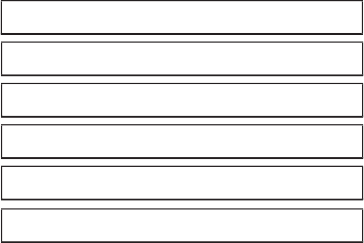 HIT DICED	+LEVEL	DIE	CON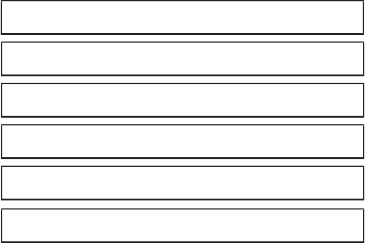 USEDIIIWEAPON / DESCRIPTIONPROF  ABILITYRANGETO HIT	DAMAGE	DAMAGE TYPEMAXIMUM OF 1 ACTION, 1 BONUS ACTION, AND 1 REACTION PER TURN.Eldritch Blast	✔ Cha	120 ft.	+5	1×1d10  Force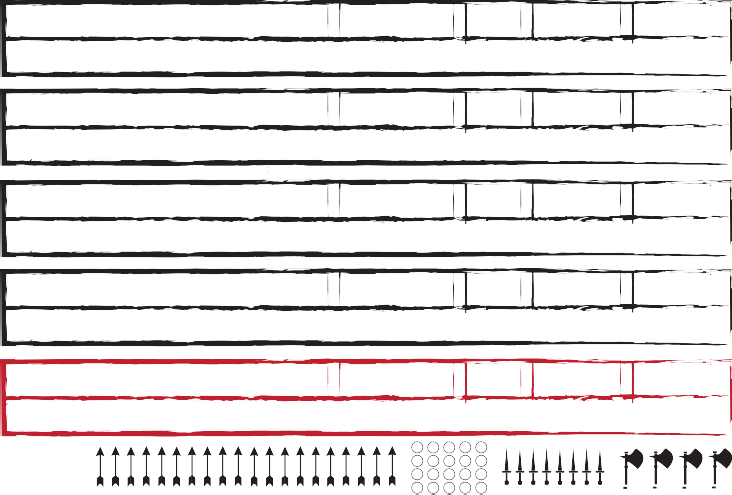 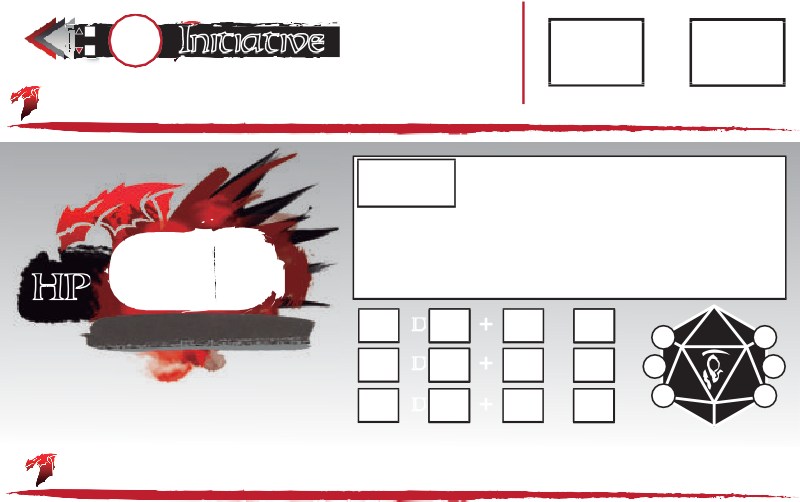 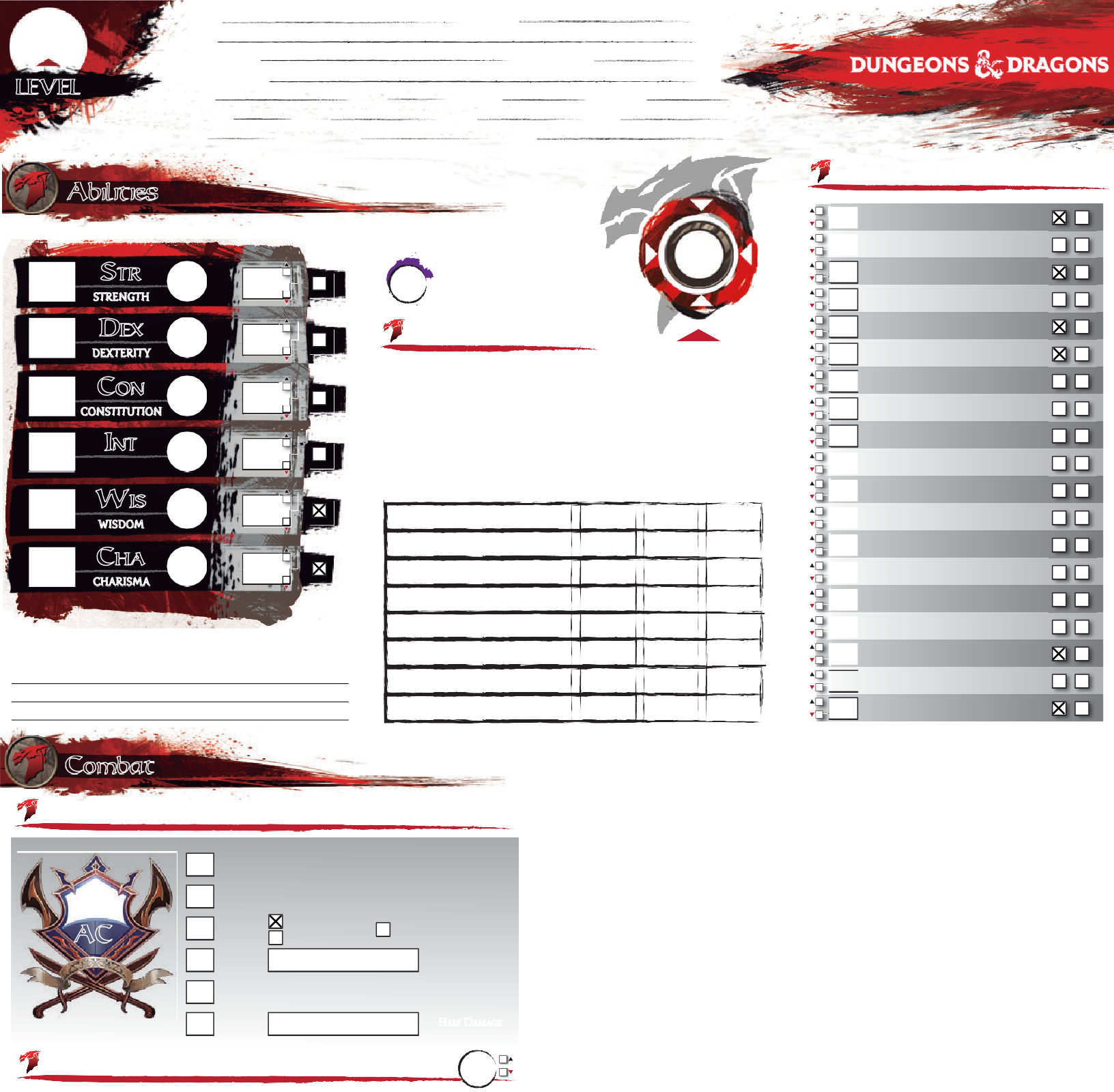 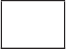 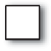 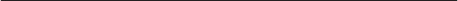 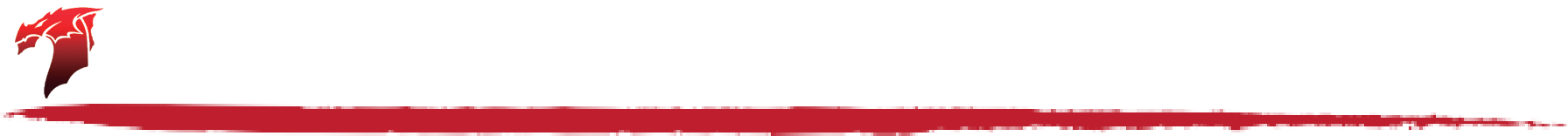 Each d10 is a separate beam requiring separate rolls (PHB 237)Spear	✔Thrown, versatile (1d8)Light crossbow	✔Ammunition,  loading, two-handedDagger	✔  Dex  Melee, 20/60 ft.	+5	1d4+3  PiercingFinesse, light, thrownAMMUNITIONAttack / Cast a Spell Dash / Disengage / DodgeEscape Grapple / Help / HideReady / Search / Use ObjectOverrun / Tumble (or as bonus action)As 1 attack: Disarm / Grapple / ShoveBONUS ACTIONS	REACTIONSOpportunity Attack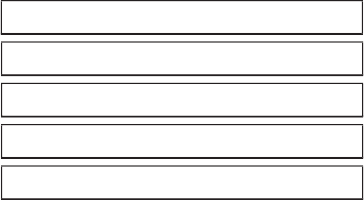 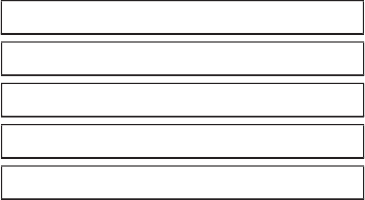 Features Racial TraitsGet the latest version of this sheet on enworld.org Check out the good stuff, Hired Killer	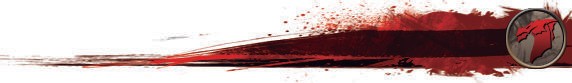 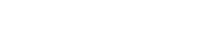 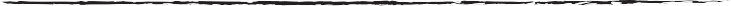  Human (+1 to two different ability scores of my choice)	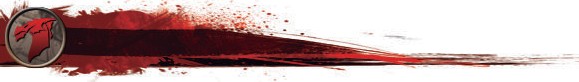 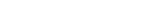 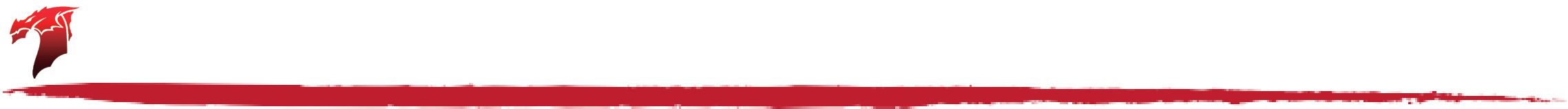  Skills:	    I gain proficiency in one skill of my choice.	 Feat:	    I gain one feat of my choice.	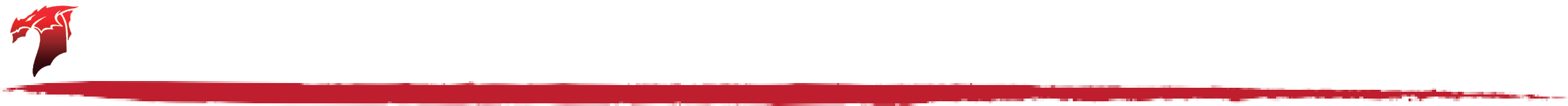 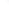 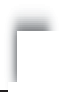 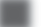 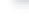 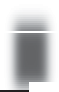 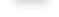 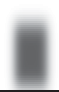 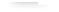 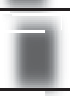 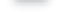 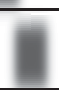 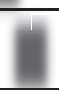  Warlock (Great Old One), level 4:	Pact Magic (Warlock 1, PHB 107)	    I can cast warlock cantrips/spells that I know, using Charisma as my spellcasting ability     I can use an arcane focus as a spellcasting focus	    I regain these spell slots on a short rest	Awakened Mind (Great Old One 1, PHB 110)	    I can communicate telepathically one-way to any seen creatures within 30 ft of me	Eldritch Invocations (Warlock 2, PHB 107) [2 invocations known]    Use the "Choose Features" button above to add Eldritch Invocations to the third page	Pact of the Tome (Warlock 3, PHB 107)	IDEALAspiration: do what it takes to be wealthy	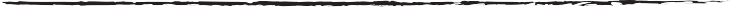 BONDwith an actual Great Old one-pay off a debt by creating a new religion	FLAWForget the plan!!!	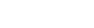 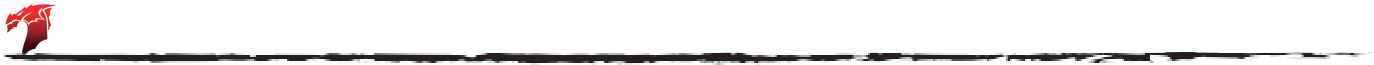     I have a Book of Shadows with any three cantrips of my choosing		 	    I can cast these cantrips as long as I have the book on my person/n  Regardless of the   	 	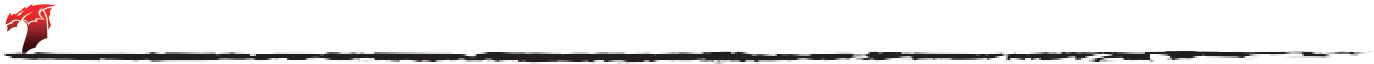  lists they come from, these count as warlock cantrips to me		 	    I can get a replacement book with a 1-hour ceremony during a short or long rest	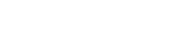 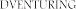 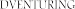 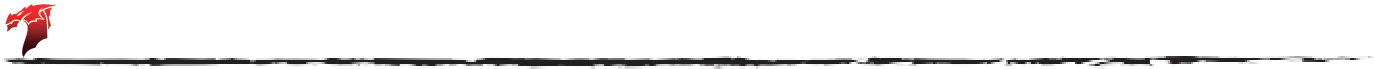 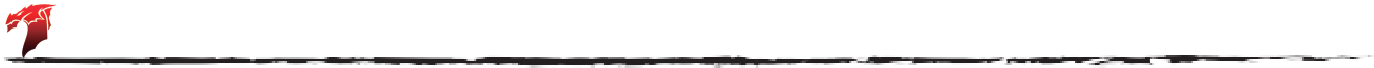 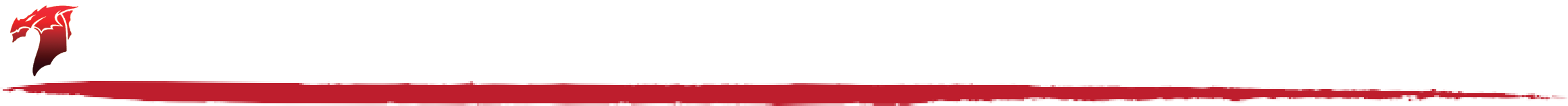 Criminal Contact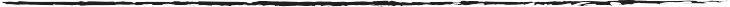  I have a reliable and trustworthy contact who acts as my liaison to a network of other	 criminals. I know how to get messages to and from my contact, even over great distances; specifically, I know the local messengers, corrupt caravan masters, and seedy sailors who  can deliver my messages.	H        AG LI T	TOTAL WEIGHT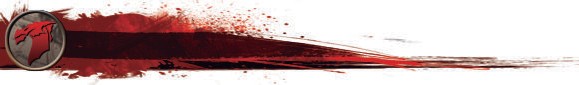 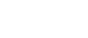 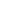 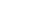 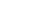 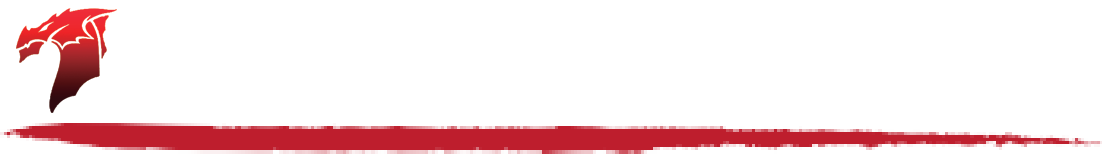 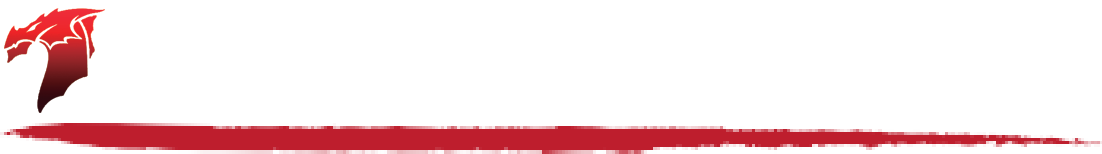 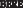 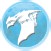 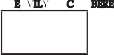 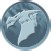 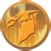 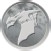 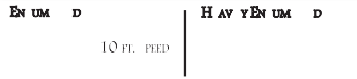 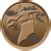 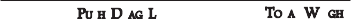 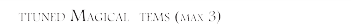 196 -STR × 15 - 30390 lb.SPEED = 5 FT.ER	COPPER  LIFESTYLE:CP0 lb.GEAR & COINS Common		 	 Undercommon   	 	 Dice gaming set  	 	 Thieves' tools		 	©DESIGN BY JAVIER AUMENTE - JAAUVEL@GMAIL.COM; EDITS & FORM FIELDS BY JOOST WIJNEN - FLAPKAN@GMAIL.COM. THE D&D LOGO AND DRAGONS ARE ©WIZARDS OF THE  COASTCHARACTER:    Pretor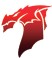 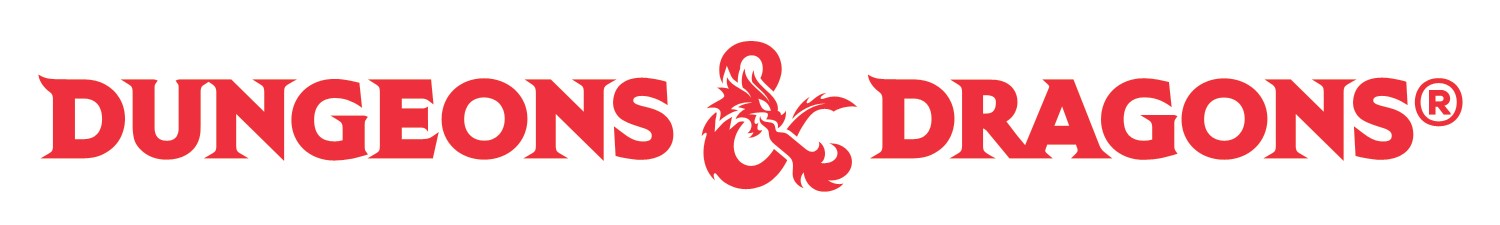 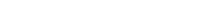 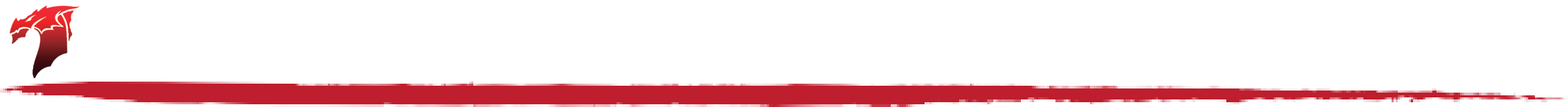  Circlet of Disguise	Blinded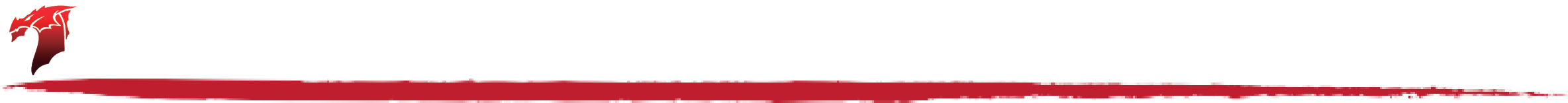 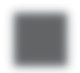 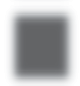 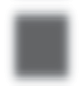 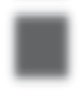 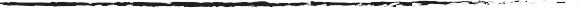 Fail checks involving sight; attacks have disadvantage; enemy attacks have advantage.CharmedCannot harm the charmer; charmer has advantage on any social  interaction.DeafenedFail checks involving hearing.FrightenedCheck and attacks have disadvantage when source of fear is in sight; cannot willingly move closer to the source of fear.GrappledPetrifiedBecome incapacitated; become paralyzed; gain resistance to all damage; stop aging; immune  to  poison  or  disease;  weight  increase  by  afactor of 10.	 	PoisonedAbility checks have disadvantage; attacks have	 	disadvantage.ProneOnly move by crawling or stand up; attacks	 	have     disadvantage;     enemy     attacks    haveadvantage if within 5 ft or have  disadvantage	 	otherwise.RestrainedSpeed drops to 0.Speed drops to 0; attacks have disadvantage; enemy   attacks   have   advantage;   Dex  savingMAGIC ITEM:	ATTUNEDIncapacitatedCannot take actions or reactions.InvisibleCannot be seen (normally); attacks have advantage; enemy attacks have disadvantage.ParalyzedBecome incapacitated; fail Str and Dex saving throws; enemy attacks have advantage; enemy attacks within 5 ft are critical hits; cannot speak, move or take physical  actions.throws  have disadvantage.	 	Stunned	 	Become incapacitated; fail Str and Dex saving	 	throws; enemy attacks  have  advantage;  cannot move; can only speak falteringly.UnconsciousBecome   incapacitated;   fall   prone   and  drop	 	what   is   holding;   fail   Str   and   Dex   savingthrows; enemy attacks have advantage; enemy	 	attacks within 5 ft are a critical hits.	 	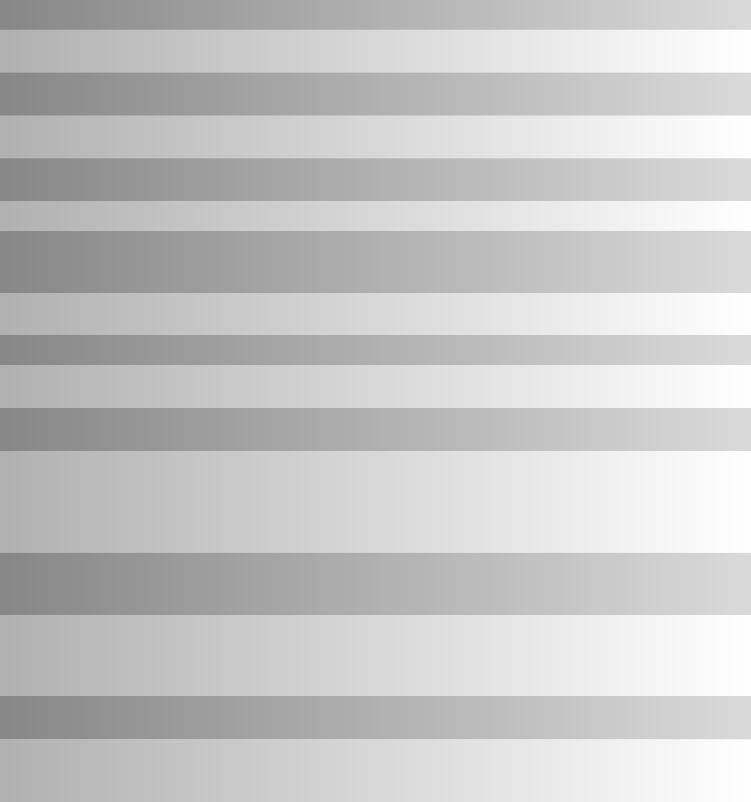 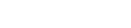 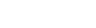 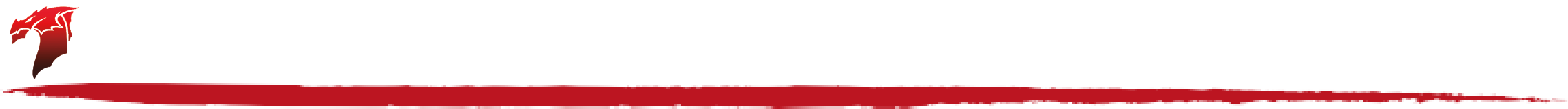 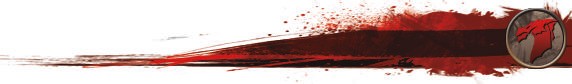 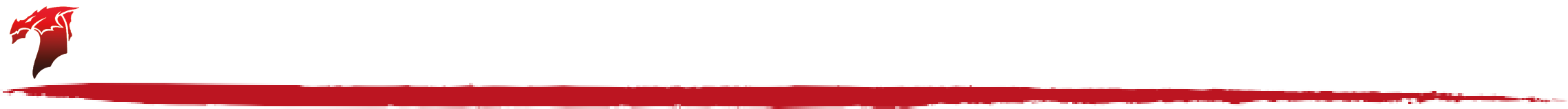 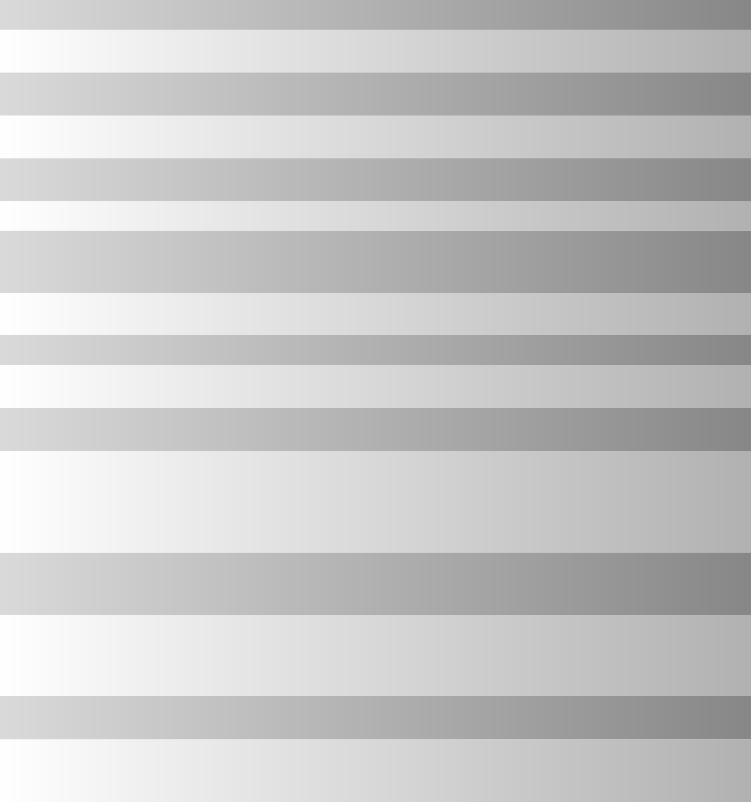 Combat RulesGDash    Action	You gain your Speed as extra movement this turn.Disengage   ActionDodge    Actionmovement doesn’t provoke Opportunity  Att r       of the turn.Disadvantage on Attack Rolls against you. You hav on DEX Saving Throws.STR (Athletics) or DEX (Acrobatics) check vs. oppfor thevantage nt’s STREscape Grapple Action(	etics) check to be free of the grappled conditiHelp    ActionHide    ActionYou give an ally Advantage on the next Ability Che it makes vs. an opponent within 5 ft  of you.(Stealth) check vs. opponent’s WIS (Perceptior Attackeck.OverrunAction or Bonus ActionWin opposing STR (Athletics) check to move through opponent’s space once this turn. Advantage if you are larger than opponent and disadvantage if you are smaller than opponent.Ready    ActionSearch    ActionYou choose an action you will take in response to a trigger, using Reaction. Readying a spell requires concentraYou search for something.Action or onus ActioUse Object ActionWin opposing DEX (Acrobatics) check to mo opponent’s space once this turn.You interact with an object.You can interact with an object once per turn for fr Weapon   attack   roll   vs.  opponent’s   STR (Athletithroughor  DEXDisarm   Attack(Acrobatics) check to knock  one item from its  grasp. You  havedisadvantage if opponent is holding item with two or more hands. Opponents larger than you have advantage. Opponentss       ler than you have disadvantage.TOTAL WEIWGHinT STR 0(Athletics) check vs. opponent’s STTORTA(LAWthEleIGtHicTs) or D0EXGrapple   Attack(Acrobatics) check. Can only start grapple with opponents that are up to one size larger than yourself.Other  HMoellede ingTosgether  with  a  melee  attack  you  can  mark the  target  of  thatMarkAttackattack. Until the end of your next turn, make one opportunity attack   against   the   marked   target   with   advantage without 	expanding your reaction.	Shove    AttackWin opposing STR (Athletics) check to move opponent 5 ft back. Disadvantage if trying to move the opponent to a side.Bring grappled opponent along with you as part of your move   Move Grappled	Move	action, but can only move half speed unless opponent is two or©DESIGN BY JAVIER AUMENTE - JAAUVEL@GMAIL.COM; EDITS & FORM FIELDS BYmJOoOrSTeWsiIJzNeENs- sFLmAPKaAlNl@eGrMtAhILa.CnOMy. ToHuE .D&D LOGO AND DRAGONS ARE ©WIZARDS OF THE COAST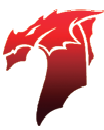 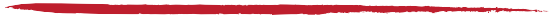 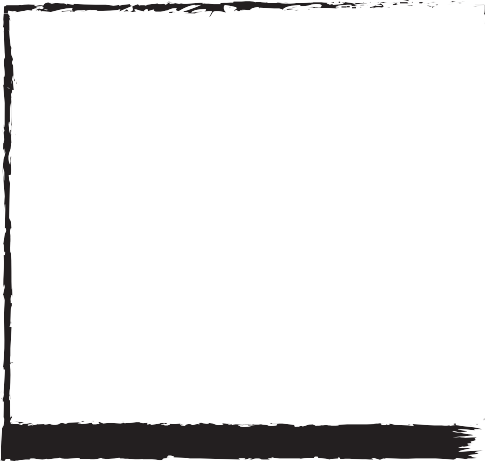 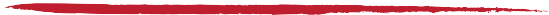 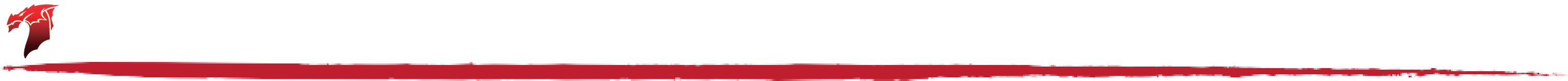 Accused of Heresy	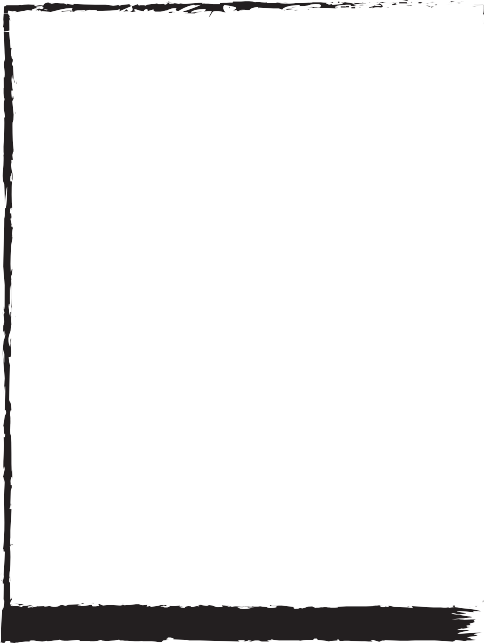 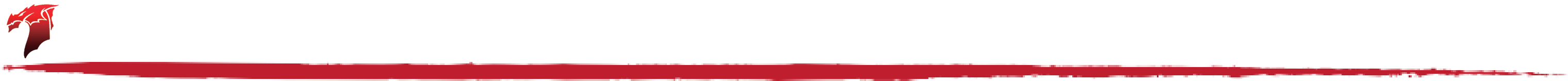 Name: Race: Height: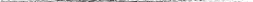 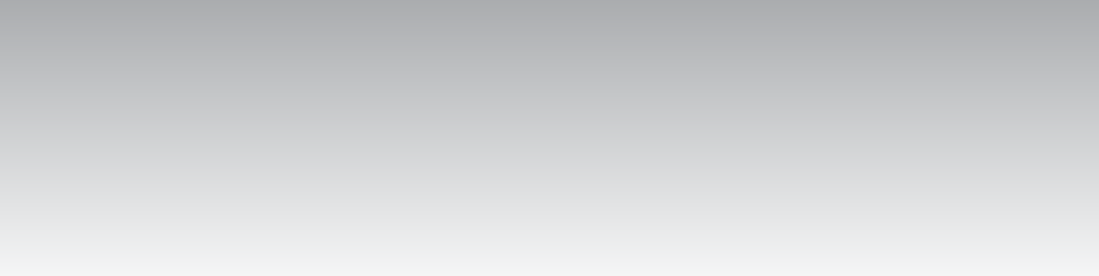 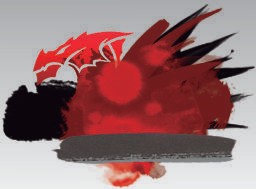 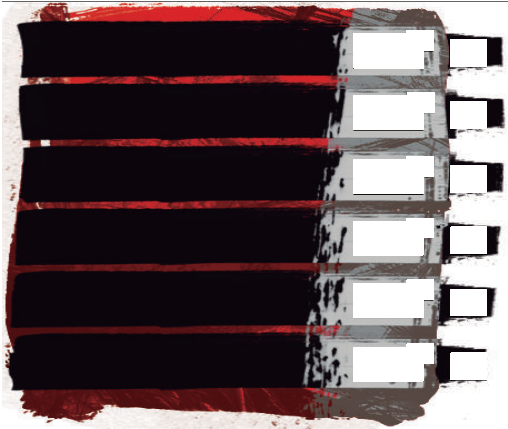 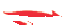 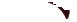 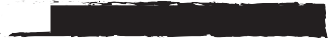 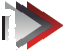 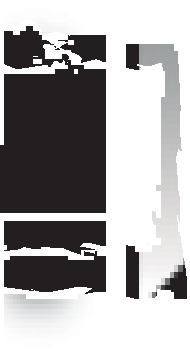 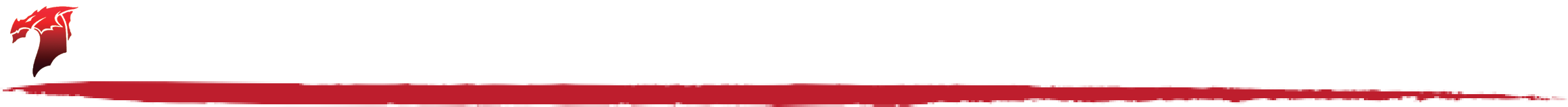 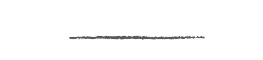 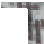 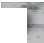 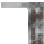 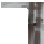 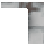 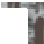 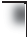 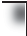 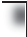 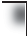 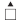 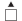 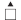 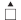 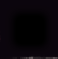 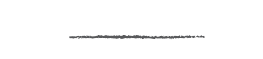 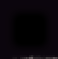 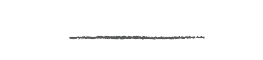 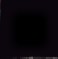 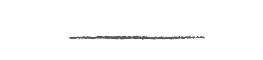 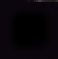 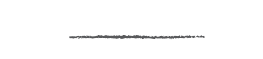 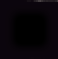 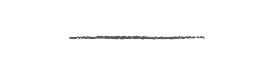 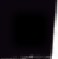 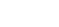 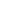 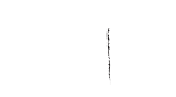 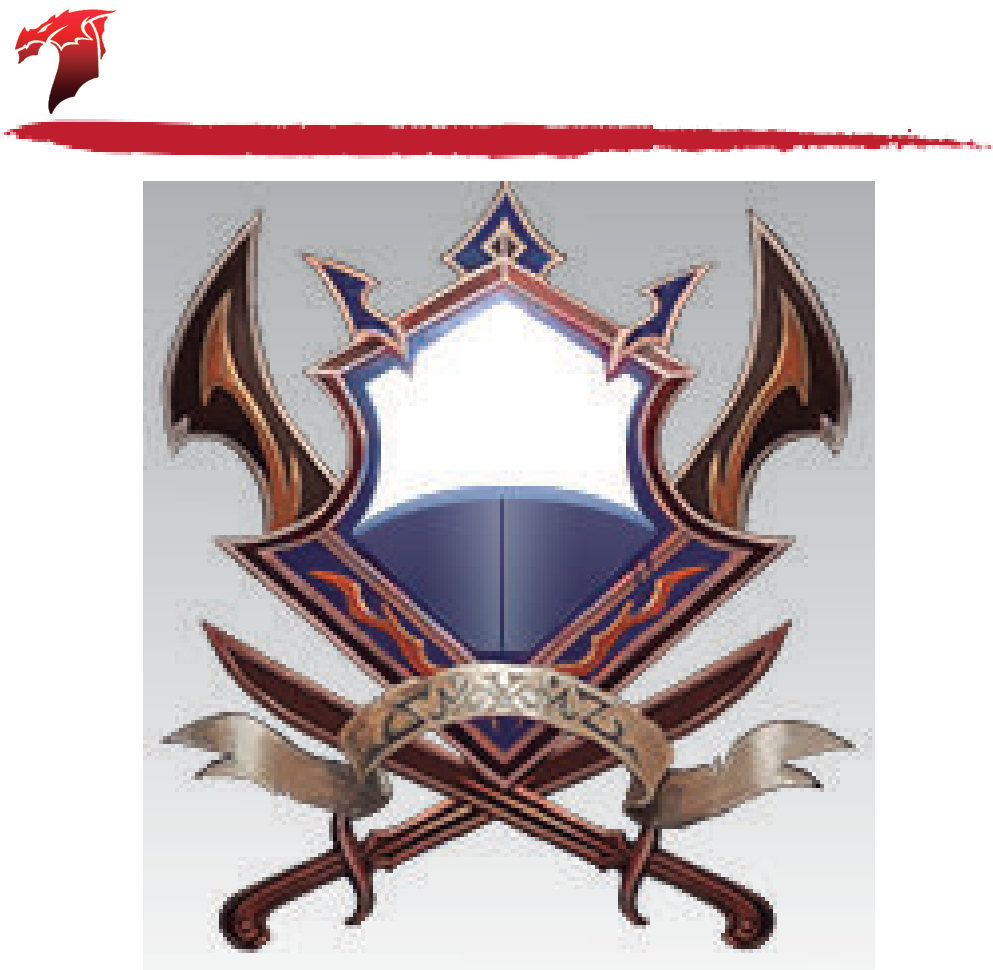 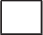 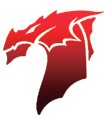 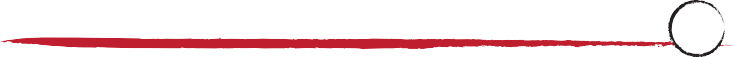 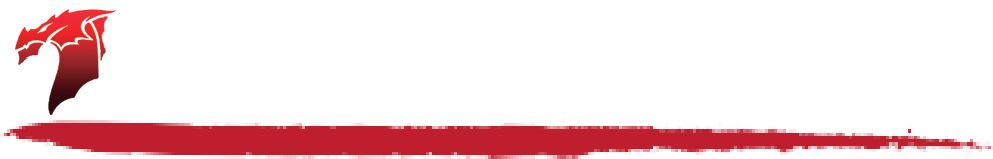 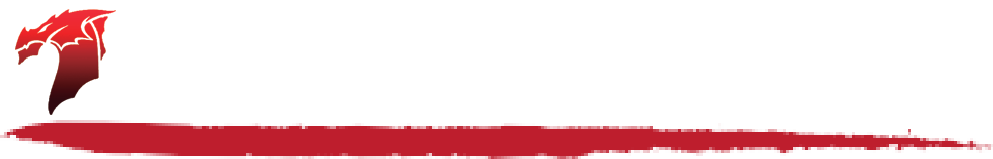 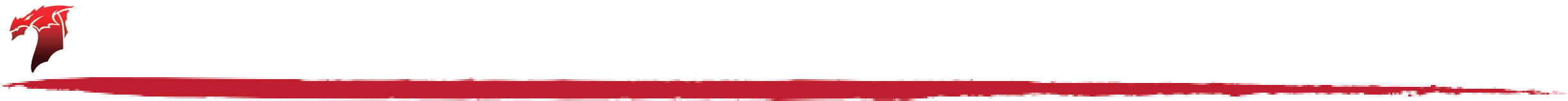 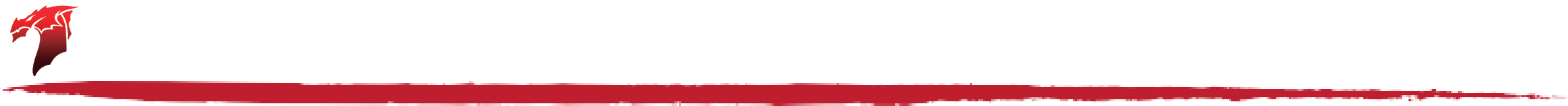 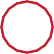 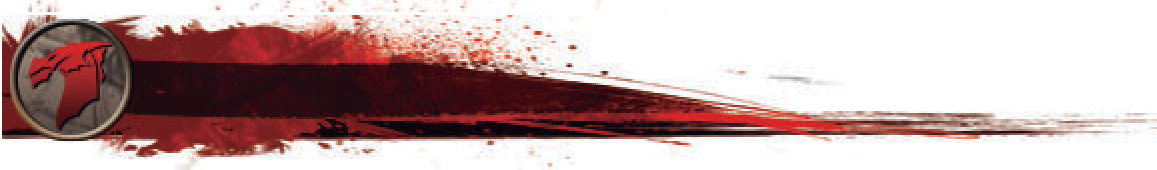 Gender: Weight: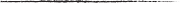 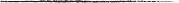 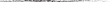 Age: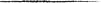 Size:Medium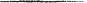 Spells:			 Cantrips: Eldritch Blast		 	 Mage Hand		 	 Thorn Whip (Book)		 	 Thaumaturgy (Book)	 	 	 Shocking Grasp (Book)		 	 Chill Touch		 	1st: Hex		 	 Protection from Evil/Good		 	 Arms of Hadar		 	 Dissonant Whispers	 	 	 2nd: Detect Thoughts		 	©DESIGN BY JAVIER AUMENTE - JAAUVEL@GMAIL.COM; EDITS & FORM FIELDS BY JOOST WIJNEN - FLAPKAN@GMAIL.COM. THE D&D LOGO  AND DRAGONS ARE ©WIZARDS OF THE COAST0